Apstiprināts 29.03.2022TUKUMA NOVADA IZGLĪTĪBAS PĀRVALDES PASĀKUMU PLĀNS2022. gada aprīlisDat.DienaPasākumsLaiksNorises vietaIesniegt/iesūtīt1.P.Olimpiāde matemātikā 5.-8.klašu skolēniem10.00Izglītības iestādesIesūtīt elektroniski Tukuma novada izglītības iestādēm interešu izglītības pulciņu nodarbību grafiku e-pastā angelika.dembovska@tukums.lv 1.P.Iesūtīt elektroniski dalībnieku pieteikumu (*1.pielikums) viktorīnai 4.kl. skolēniem e-pastā laila.ingevica@tukums.lv 2.S.3.Sv.4.P.Sanāksme par matemātikas olimpiādes 5.-8.kl. vērtēšanu olimpiādes dalībskolu matemātikas skolotājiem15.30TiešsaisteIesūtīt elektroniski dalībnieku pieteikumu (*1.pielikums) vācu valodas olimpiādei 8.-9.kl. e-pastā laila.ingevica@tukums.lv 5.O.Valsts olimpiāde latviešu valodā un literatūrā 8.-9.kl. (3.posms)10.00TiešsaisteIevadīt līdz 5.aprīlim VIIS izglītojamo Ilgstoši neattaisnotos kavējumus. 6.T.Junior Achievement Latvia (JA Latvia) rīkotā karjeras izglītības programma skolēniem “Ēnu diena”7.C.Viktorīna Tukuma novada 4.klašu skolēniem "Ko es protu?"10.00Izglītības iestāde7.C.Tukuma novada skolu direktoru vietniekiem, direktoriem un MA vadītājiem kursi “Datu analīze mācību procesa pilnveidei” (Pedagogu profesionālās kompetences pilnveides 24 stundu programma) 3.nodarbība14.00 - 17.15Tiešsaiste8.P.Izglītības iestāžu vadītāju seminārs par aktualitātēm13.00Tiešsaiste8.P.Tukuma novada izglītības iestāžu skolēnu skatuves runas konkursa noslēguma pasākums15.00Tiešsaiste9.S.10.Sv.11.P.Iesūtīt elektroniski dalībnieku pieteikumu (*1.pielikums) sociālo zinību olimpiādei 8.kl. e-pastā laila.ingevica@tukums.lv 12.O.Valsts olimpiāde latviešu valodā un literatūrā 11.-12.kl. (3.posms) PĀRCELTS uz 20.04.10.00Tiešsaiste12.O.Ziemas olimpiskās spēles 5.kl.10.00Tukuma ledus halle, Stadiona iela 3, Tukums13.T.Valsts olimpiāde ģeogrāfijā 8.-12.kl. (3.posms) 13.-14.04.10.00LU, Rīga13.T.Vācu valodas 52.olimpiāde 8.-9.kl. skolēniem (novada posms)10.00Izglītības iestādes13.T.Tukuma novada sākumskolas skolotāju seminārstiks precizētsTukuma Raiņa Valsts ģimnāzija13.T.Sanāksme Tukuma novada izglītības iestāžu vietniekiem audzināšanas darbā un atbildīgajiem ārpusstundu darbā15.00Tiešsaiste 14.C.Valsts olimpiāde ģeogrāfijā 8.-12.kl. (3.posms) 13.-14.04.10.00LU, Rīga14.C.Tukuma novada izglītības iestāžu vokālās mūzikas festivāls "Balsis Tukumā 2022"( dueti, trio, vokālie ansambļi)12.00 - 13.00Tukuma Raiņa Valsts ģimnāzijaIesūtīt elektroniski dalībnieku pieteikumu (*1.pielikums) ģeogrāfijas konkursam 7.- 8.kl. e-pastā laila.ingevica@tukums.lv 15.P.Lielā Piektdiena16.S.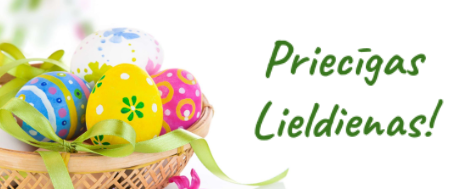 17.Sv.18.P.Iesūtīt elektroniski video failus Tukuma novada izglītības un kultūras iestāžu tautas deju kolektīvu konkursam „Dejas tinu kamolā” e-pastā madara.augule@tukums.lv19.O.Iesūtīt elektroniski dalībnieku pieteikumu (*1.pielikums) konkursam mūzikā 5.- 12.kl. e-pastā laila.ingevica@tukums.lv un dace.persevica@tukums.lv 20.T.Tukuma novada PII vadītāju vietnieku izglītības jomā un skolu, kas realizē pirmsskolas izglītības programmas, direktoru vietnieku seminārs10.00Tukums, Zemītes iela 5/120.T.Valsts olimpiāde latviešu valodā un literatūrā 11.-12.kl. (3.posms) 10.00Tiešsaiste21.C.Tukuma novada izglītības un kultūras iestāžu tautas deju kolektīvu lielkoncerts “Zemgales bļoda”12.00Slampes Kultūras pils21.C.Tukuma novada iekļaujošās izglītības jomas pedagogu, klašu audzinātāju kursi "Lietišķās uzvedības analīzes pamatprincipi uzvedības korekcijai audzināšanas un mācību procesā". Lektore - Ināra Oļena14.00Tiešsaiste21.C.Tukuma novada skolu direktoru vietniekiem, direktoriem un MA vadītājiem kursi “Datu analīze mācību procesa pilnveidei” (Pedagogu profesionālās kompetences pilnveides 24 stundu programma) 4.nodarbība PĀRCELTS14.00 - 17.15Tiešsaiste21.C.Seminārs Tukuma novada izglītības iestāžu mūzikas skolotājiem un muzikālo pulciņu vadītājiem16.00Tiešsaiste22.P.Tukuma novada atklātā sociālo zinību olimpiāde 8.klasēm (komandā 3 skolēni)10.00Iesūtīt elektroniski dalībnieku pieteikuma anketu (*pielikums) konkursam "Kad beigušās mācību stundas" e-pastā angelika.dembovska@tukums.lv22.P.Olimpiskās dienas 2022. (izglītības iestāžu 7.klašu audzēkņu komandas (5 meitenes un 5 zēni))10.00Tukuma Sporta halles stadionsIesūtīt elektroniski dalībnieku pieteikumu Kurzemes novada vispārizglītojošo skolu 6.klašu komandu olimpiādei mūzikā e-pastā dina.bicule@talsi.lv22.P.Tukuma novada skolu direktoru seminārs PĀRCELTS10.00Tiešsaiste22.P.Informatīvi izglītojošs seminārs Tukuma novada izglītības iestāžu vietniekiem un atbildīgajiem audzināšanas darbā15.00TiešsaisteIesūtīt elektroniski dalībnieku pieteikuma anketu (*pielikums) konkursam "Otrā iespēja" e-pastā angelika.dembovska@tukums.lv23.S.24.Sv.25.P.Tukuma novada skolu direktoru vietniekiem, direktoriem un MA vadītājiem kursi “Datu analīze mācību procesa pilnveidei” (Pedagogu profesionālās kompetences pilnveides 24 stundu programma) 4.nodarbība  14.00 - 17.15Tiešsaiste26.O.Tukuma novada atklātais konkurss ģeogrāfijā "Apkārt pasaulei!" 7.- 8.klasēm10.00Izglītības iestādes26.O.Zemgales reģiona sacensības futbolā 7:711.00Jelgava26.O.Pavasara kross (2003.gadā dzimuši un jaunāki skolēni)11.00Kandava26.O.Kurzemes reģionālā konference pedagogiem "Praktiski. Lietpratībai" (ar virtuālo centru Kuldīgā). (Tukuma novads, Jūrmalas valstspilsēta, Dienvidkurzemes novads, Kuldīgas novads, Liepājas valstspilsēta, Saldus novads, Talsu novads, Ventspils novads, Ventspils valstspilsēta)13.00 - 19.00Virtuāli27.T.28.C.Tukuma novada koru kolektīvu sadziedāšanās (5.-9.klašu, zēnu koris, jauktais koris)VideokoncertsIesūtīt elektroniski dalībnieku pieteikuma anketu Tukuma novada izglītības un kultūras iestāžu tautas deju kolektīvu dalībnieku jaunrades lielkoncertam "Danču spēles" e-pastā madara.augule@tukums.lv 28.C.Tukuma novada atklātais skolu mūzikas jaunrades konkurss "Muzicē un saceri!" 5.-12.kl.VideoformātsIesūtīt līdz 28 aprīlim Tukuma novada izglītības iestāžu 5.-9.klašu, 5.-12.klašu jauktajiem un zēnu koriem dziesmas video " Sadziedam kopā 2022" e-pastā dace.persevica@tukums.lv28.C.Kurzemes novada vispārizglītojošo skolu 6.klašu komandu olimpiāde mūzikā10.00Tiešsaiste28.C.Konference izglītības speciālistiem, metodisko jomu koordinatoriem, mācīšanās konsultantiem, izglītības iestāžu vadības komandām “Virzība. Sadarbība. Atbalsts. Lietpratībai.”13.00 - 19.00Virtuāli28.C.Seminārs Tukuma novada pirmsskolas izglītības iestāžu vadītājiem un skolu, kuras realizē pirmsskolas izglītības programmas, direktoriem13.30Tiešsaiste29.P.IKVD kursi Tukuma novada izglītības iestāžu vadītājiemTiešsaisteIesūtīt elektroniski video failus Tukuma novada izglītības un kultūras iestāžu tautas deju kolektīvu dalībnieku jaunrades konkursam „Lieli, mazi dancot gāja” e-pastā madara.augule@tukums.lv 29.P.Iesniegt Tukuma novada izglītības iestāžu 1.klašu skolēnu vizuālās mākslas darbu izstādes-konkursa “Kaķi” darbus speciālistei A.Dembovskai Tukuma novada Izglītības pārvaldē, Šēseles ielā 3, Tukumā.29.P.Iesniegt vizuālās un vizuāli plastiskās mākslas darbu izstādes-konkursa “Dzejas atspulgi mākslā” Tukuma novada Izglītības pārvaldē, Šēseles ielā 3, Tukumā, speciālistei A.Dembovskai30.S.08.04.Informācija par Tukuma novada izglītības iestāžu skolēnu skatuves runas konkursu pieejama tīmekļa vietnē www.tip.edu.lv Informācija par Tukuma novada izglītības iestāžu skolēnu skatuves runas konkursu pieejama tīmekļa vietnē www.tip.edu.lv Informācija par Tukuma novada izglītības iestāžu skolēnu skatuves runas konkursu pieejama tīmekļa vietnē www.tip.edu.lv Informācija par Tukuma novada izglītības iestāžu skolēnu skatuves runas konkursu pieejama tīmekļa vietnē www.tip.edu.lv 29.04.Informācija par Tukuma novada izglītības iestāžu radošo konkursu „Otrā iespēja” pieejama tīmekļvietnē www.tip.edu.lv Informācija par Tukuma novada izglītības iestāžu radošo konkursu „Otrā iespēja” pieejama tīmekļvietnē www.tip.edu.lv Informācija par Tukuma novada izglītības iestāžu radošo konkursu „Otrā iespēja” pieejama tīmekļvietnē www.tip.edu.lv Informācija par Tukuma novada izglītības iestāžu radošo konkursu „Otrā iespēja” pieejama tīmekļvietnē www.tip.edu.lv 29.04.Informācija par Tukuma novada izglītības iestāžu skolēnu darbu konkursu “Kad beigušās mācību stundas” pieejama tīmekļa vietnē www.tip.edu.lv Informācija par Tukuma novada izglītības iestāžu skolēnu darbu konkursu “Kad beigušās mācību stundas” pieejama tīmekļa vietnē www.tip.edu.lv Informācija par Tukuma novada izglītības iestāžu skolēnu darbu konkursu “Kad beigušās mācību stundas” pieejama tīmekļa vietnē www.tip.edu.lv Informācija par Tukuma novada izglītības iestāžu skolēnu darbu konkursu “Kad beigušās mācību stundas” pieejama tīmekļa vietnē www.tip.edu.lv *Tukuma novada Izglītības pārvaldes 01.09.2021. iekšējie noteikumi Nr.2 "Tukuma novada mācību priekšmetu olimpiāžu organizēšanas un norises kārtība".Tukuma novada Izglītības pārvaldes 01.09.2021. iekšējie noteikumi Nr.2 "Tukuma novada mācību priekšmetu olimpiāžu organizēšanas un norises kārtība".Tukuma novada Izglītības pārvaldes 01.09.2021. iekšējie noteikumi Nr.2 "Tukuma novada mācību priekšmetu olimpiāžu organizēšanas un norises kārtība".Tukuma novada Izglītības pārvaldes 01.09.2021. iekšējie noteikumi Nr.2 "Tukuma novada mācību priekšmetu olimpiāžu organizēšanas un norises kārtība".